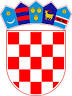          REPUBLIKA HRVATSKAOSJEČKO-BARANJSKA ŽUPANIJA                  OPĆINA ČEPIN           OPĆINSKI NAČELNIKKLASA: 404-01/18-01/1URBROJ: 2158/05-18-6Čepin, 23. studenog 2018.Temeljem članka 28. Zakona o javnoj nabavi („Narodne novine“, broj 120/16.) i članka 46. Statuta Općine Čepin („Službeni glasnik Općine Čepin“, broj 5/18.-pročišćeni tekst), općinski načelnik Općine Čepin, donosiIzmjene i dopune Plana nabave Općine Čepin za 2018. godinuI.Plan nabave Općine Čepin za 2018. godinu („Službeni glasnik Općine Čepin“, broj 6/18., 9/18., 14/18., 18/18. i 22/18.) mijenja se i dopunjuje na način da se iza rednog broja 153 dodaje novi redni broj 154 koji glasi:II.Ove Izmjene i dopune Plana nabave Općine Čepin za 2018. godinu stupaju na snagu danom donošenja, a objavit će se u „Službenom glasniku Općine Čepin“ i na službenim stranicama Općine Čepin.OPĆINSKI NAČELNIK      															      Dražen Tonkovac154N-148/18Nabava električnog  vozila165.000,00OPNeUgovorStudeni 2018.6 mjeseciDio ugovora izvršit će se u 2018., a dio u 2019. godini